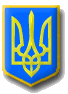 ЛИТОВЕЗЬКА    СІЛЬСЬКА РАДАВОЛИНСЬКА ОБЛАСТЬ, ІВАНИЧІВСЬКИЙ     РАЙОН                    Перша сесія VIII скликання                                                        Р І Ш Е Н Н ЯВід 18 листопада 2020 року             с.Литовеж                                      № 1/8Про покладання обов’язків із вчинення нотаріальних дій та проведення державної реєстрації актів цивільного стануВідповідно до Закону України «Про місцеве самоврядування в Україні», Закону України «Про нотаріат» та Закону України «Про державну реєстрацію актів цивільного стану»,а також відповідно до п.3.5. «Порядку ведення обліку і звітності про використання бланків свідоцтв про державну реєстрацію актів цивільного стану, а також їх зберігання», затверджений наказом Міністерства юстиції України від 29.10.2012 року №1578/5, зареєстрований у Міністерстві юстиції України 02.11.2012 року №1845/22157 (зі змінами),  Литовезька сільська радаВИРІШИЛА:1. Уповноважити керуючого справами (секретаря) виконавчого комітету Грицика Тараса Романовича та секретаря Литовезької сільської ради Жукову Мирославу Миколаївну на території Литовезької сільської ради, як посадові  особи органу місцевого самоврядування:вчиняти нотаріальні дії передбачені частиною першою статті 37 Закону України «Про нотаріат» на території Литовезької сільської ради;
          - проводити державну реєстрацію актів цивільного стану визначених частиною другою статті 6 Закону України «Про державну реєстрацію актів цивільного стану» на території Литовезької сільської ради .2.  Контроль за виконанням даного рішення залишаю за собою.Сільський голова                                                                                      О.Касянчук                                                                               